<NAME OF GROUP> ACTION TABLE FOR ACTIONS ARISING OUT OF COMMITTEE MEETINGS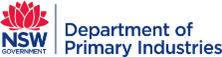 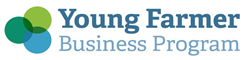 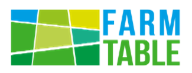 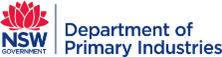 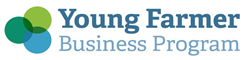 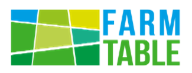 Meeting DateResponsibilityAction DescriptionExpected CompletionCompletion DateCompletion NotesStatusOPENOPENOPENOPENCLOSEDCLOSEDCLOSEDACTIONS TIPS AND TRICKSEdit/remove items in blue.This is a rolling action table and comes directly from action items in the meeting minutes.Distribute actions within 2 days of meeting 